В ОГИБДД ОМВД России по Усть-Катавскому городскому округу подвели итоги профилактического мероприятия «Тонировка»На территории Усть-Катавского городского округа в период с 19 по 28 апреля 2021 года проведено профилактическое мероприятие, направленное на выявление нарушений, связанных с управлением транспортным средством со стеклами, светопропускание которых не соответствует требованиям технического регламента о безопасности колесных транспортных средств, под условным наименованием «Тонировка». При помощи специальных приборов, сотрудники ГИБДД проверяли светопропускаемость лобовых и передних боковых стекол автомобилей. Согласно государственным стандартам, указанные стёкла автомобилей должны иметь светопропускание не менее 70%. По итогам мероприятия пресечено 15 нарушений по части 3.1 статьи 12.5 КоАП РФ (Управление транспортным средством, на котором установлены стекла (в том числе покрытые прозрачными цветными пленками), светопропускание которых не соответствует требованиям технического регламента о безопасности колесных транспортных средств). Напоминаем, что административная ответственность за нарушение предусмотренное ч. 3.1 ст. 12.5 Кодекса Российской Федерации об административных правонарушениях предусматривает наказание в виде штрафа в размере 500 рублей.Уважаемые водители, обращаем Ваше внимание, что тонированные передние боковые и ветровые стекла зачастую становятся основной причиной дорожно-транспортных происшествий: наезд на пешехода в темное время суток, а также столкновение при перестроении транспортных средств. Не подвергайте себя и окружающих опасности!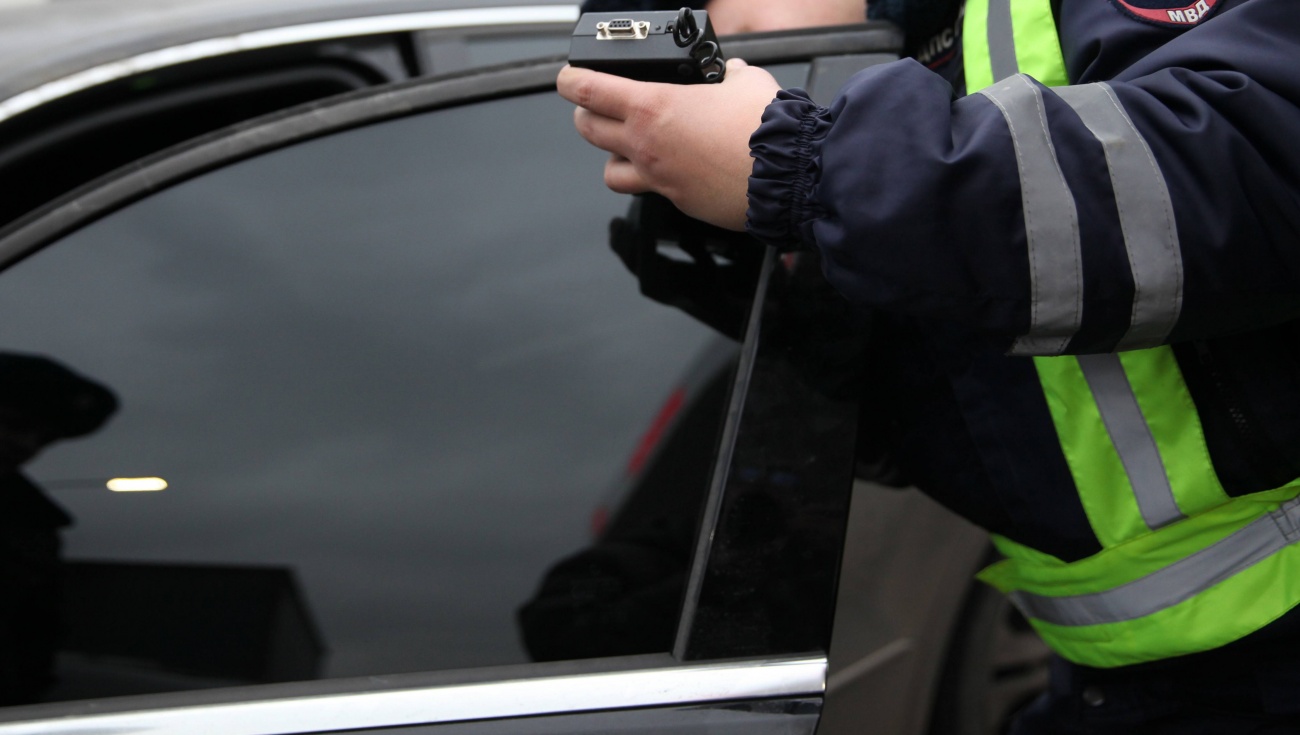 